BSPH/MPH Meeting Minutes Meeting Setting Meeting Time November 17, 2023 9:30 am CT  Zoom Recording Link: https://wku.zoom.us/rec/share/YaCItPYYI07erFvC1IL5dY3gYpz96P4Sab0wYjHl5FXKR6uZVzgcA1oSnq_LcTuu.VA7SUqB7UdoMuglH Passcode: =i3Y5WgYParticipants Kristen Brewer, Jae Kim, Grace Lartey, Edrisa Sanyang, Angel Shoemake, Landon Rager, Susan Eagle, Xiuhua Ding, and Mary Catherine Rush, Sabita Shrestha WelcomeNew Business Landon is our new department memberHe is helping with Accreditation for all of our programs in the DPH ACA, HCA, BSPH, MPH, etc. He is also helping with tours on campus AgendaKPHA ReportsExternal Advisory Board Updates & Meeting BSPH-MPH Curriculum Updates CEPH Accreditation  Self-Study Update Site Visit Information and Agenda DraftKPHA ReportsOpen Issues KPHA is also doing a toy drive with the hospital and a sorority on campus The boxes will be in the Academic Complex Anyone can drop of toys to Stephanie or GraceEnds on Tuesday 11/22 The toys must be NEW toysKPHA has elections coming up We want graduate students to join as well An email will go out after Thanksgiving with more informationEncourage the students to participate by sharing this information Action Items Drop off a new toy for donation before the end of the day on 11/22Encourage students to participate in KPHA elections by sharing information New Business The last KPHA meeting was a presentation from the Medical Center in Bowling GreenAmy Hardin is in charge of their activitiesShe has done a great job coordinating how we can participate in those events The students had a great time working with her She presented opportunities that the medical center has for our students For example, the medical center is rolling out a new electronic health record (EHR) systemThey want to test this system, so they need interns who can work the help desk to direct calls to the IT center to resolve any problems with the new EHR We had four students from HIM, PH, HCA, and HS who reached outKPHA also recently completed a personal hygiene drive for the international centerThe drive is looking for toothpaste and toothbrushes Dental Hygiene was able to donate some things Dr. Lartey was able to bring some items that she bought from the storeShe dropped them oof on Tuesday QuestionsN/AExternal Advisory Board Updates & MeetingOpen Issues During the last MPH meeting, the external advisory board was discussedThere is a list of 12 names to contactPotential members had until 11/10 to RSVP Nine responded out of 12Dr. Doug ThoroughmanDr. Matt HuntCori CovingtonCatherine MalinHeath RayScott WilliamsJill FordSelina BlickJoshua Horton*Reminders were sent to India Martinez, Ashli McCarty, Vanesha Stewart-Amoah.*Committee suggested that Ashli McCarty and India Martinez be contacted again. Another person, Alexis Morgan was suggested as another person to be contacted. Grace Lartey will contact the three individuals. New Business After receiving the RSVPs, a meeting time with the Core Advisory Board was chosen:  The meeting is currently set for December 1st, 8:30-10:00 am CT The meeting is virtual Meeting Agenda:Welcome, Self-Study, Site Visit Dates, Third Party Comment (Workforce Development and Needs), Discussion of program review to prepare for stakeholder meeting portion of the site visitAction Items Please reach out with additional suggestions for membersWe have an email template to invite other peopleQuestions Are we all attending this meeting? If so, can we be cc’d on this information? What about schedule conflicts?We will all attend this meetingThe email invitation will be emailed soon, and we will all be cc’dPlease try to attendYou may show up late (better late than never)if you cannot attend, there will be a recording BSPH-MPH Curriculum UpdatesOpen Issues Last meeting, MPH was looking at acceptance requirementsThey talked about the student learning objectivesThey talked about Citi training They have not figured out how to include ethical training in to the curriculumThis issue is on hold nowNew Business BSPH UpdatesNo new information on the BSPH sideMPH UpdatesThe new positions for the MPH program have been approved and posted: Assistant Associate Professor Pedagogical TrackMPH Program Coordinator The review will begin in March for that positionThe review committee has been selected:Grace, Angel, Ed, Xiuhua, and JaeThe MPH team also discussed program processes regarding the applied practical experience and ILE formsBEKY Meeting Dr. Ding attended the recent Building Epidemiologic Capacity in Kentucky (BECKY) Meeting There is a shortage of epidemiologists (30% vacancies)UK developed a masters in epidemiology program to support these vacancies There is a disconnect between the state and academic involvementWe need to consider shaping our curriculum to help develop the workforce in the stateWKU is the only university in the State with an epidemiology certificateCEPH AccreditationNew Business Self-Study Site Visit Update The site visit date is scheduled for March 11-12Our final self-study needs to be sent by February 12thHere is a screenshot of the email to the program coordinator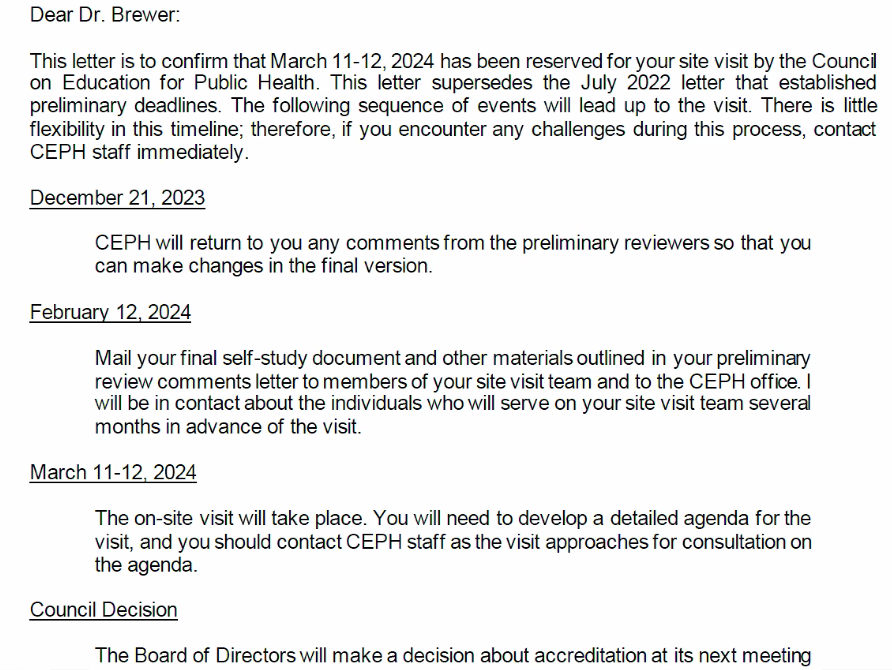 Site Visit Information and Agenda Draft CEPH has a specific format for the site visit meetingsWe have to send a draft agenda to CEPH by January 15th (our false deadline is January 9th) The final agenda will be sent with our final self-study on February 12thDr. Lartey and Landon are currently organizing the agenda in accordance with those guidelines They will share this information with usIt includes the timeline, who is involved, and what will be discussedWe will consider a mock site visit to make sure everyone is prepared We still have to coordinate all logistics for the site visit Action Items Make sure that you have a plan for those classroom dates for the site visit (March 11-12) We also need to post CEPHs email address on our website to allow for third party comments during the site visitThey need names for:Current StudentsStakeholder feedback and alumni We also need to make sure the students are aware of what is happening with the site visitQuestions 1. Why are the MPH faculty not on the new hiring committee?This is a question for Dr. Mkanta 2. Will this information be shared?Yes, more information about site visits will be shared with us via email soonAny Other BusinessEmergency classroom preparednessSome faculty are concerned that there is no emergency classroom training to facilitate emergency response (medical emergencies, fire, active shooters, tornadoes, etc.)We can potentially discuss this issue with Dr. Mkanta in accordance with university or college-level protocol at the next departmental meetingNext Meeting MPH/BSPH MeetingThere will be a Doodle Poll sent out soonHere are some tentative dates:January 19thFebruary 16th Remember that the final draft of the self-study is due February 12th March 8th This meeting will be earlier because of the site visit We can discuss any last minute issues related to the site visit April 19th Core Advisory Committee MeetingThe meeting is currently set for December 1st, 8:30-10:00 am CT The meeting is virtual 